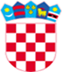      REPUBLIKA HRVATSKAŠIBENSKO-KNINSKA ŽUPANIJA         OPĆINA PROMINAKLASA: 372-05/18-01/1URBROJ: 2182/9-18-1Oklaj, 27. kolovoza 2018. godineU skladu s člankom 16. Pravilnika o provedbi jednostavne nabave („Službeni vjesnik Šibensko-kninske županije“ br.7/18) Općina Promina objavljuje POZIV NA DOSTAVU PONUDAza nabavu radova: OBNOVA – IZVANREDNO ODRŽAVANJE  NERAZVRSTANE CESTE SUKNOVCI/ ČAVČIĆI, DUJIĆI 1.  Naziv javnog naručitelja:  Općina Promina, Put kroz Oklaj 144, 22303 Oklaj, OIB:79734182959 2. Opis predmeta nabave:  OBNOVA – IZVANREDNO ODRŽAVANJE  NERAZVRSTANE CESTE                                                SUKNOVCI/ ČAVČIĆI, DUJIĆI3. Evidencijski broj nabave: Ev-49/184. Kriterij za odabir: najniža cijena5. Dokazi pravne i poslovne sposobnosti ponuditelja:a) Izvadak iz sudskog, obrtnog, strukovnog ili drugog odgovarajućeg registra koji se vodi u državi članici njegova poslovnog nastana ili potvrda o ovlaštenju ili članstvu u određenoj organizaciji u državi njegova sjedišta ne starija od 3 mjeseca od dana objave ovog poziva na službenim web stranicama Općine Promina www.promina.hr (može u neovjerenoj preslici) kojom se dokazuje sposobnost za obavljanje profesionalne djelatnosti gospodarskog subjektab) Potvrda porezne uprave o stanju duga koja ne smije biti starija od 30 dana od dana objave poziva na službenim web stranicama Općine kojom se dokazuje da je ponuditelj ispunio obvezu plaćanja dospjelih poreznih obveza i obveza za mirovinsko i zdravstveno osiguranje (može u neovjerenoj preslici)c) Izvadak iz kaznene evidencije ili drugog odgovarajućeg registra ili, ako to nije moguće, jednakovrijedni dokument nadležne sudske ili upravne vlasti u državi poslovnog nastana gospodarskog subjekta, odnosno državi čiji je osoba državljanin, kojim se dokazuje da ne postoje osnove za isključenje iz članka 251. stavka 1. Zakona o javnoj nabavi, ili Izjava o nekažnjavanju  -  dana pod prisegom ili ovjerena od javnog bilježnika koju daje osoba po zakonu ovlaštena za zastupanje gospodarskog subjekta prema obrascu iz Priloga 3. Izvadak/ Izjava ne smije biti starija od tri mjeseca računajući od dana objave ovog poziva na službenim web stranicama Općine Promina6. Rok za dostavu ponude: 10 dana od dana objave poziva na službenoj web stranici Općine Promina,  www.promina.hr,  zaključno 06. rujna 2018. godine do 12,00 sati. 7. Otvaranje ponuda: Otvaranje ponuda je javno i započinje u službenim prostorijama Jedinstvenog upravnog odjela istodobno s istekom roka za dostavu ponuda. Pravo sudjelovanja na javnom otvaranju ponuda imaju samo ovlašteni predstavnici Naručitelja i ovlašteni predstavnici ponuditelja koji su u roku dostavili ponudu.8. Način dostavljanja ponude: u zatvorenoj omotnici s nazivom ponuditelja i naručitelja, te naznakom “NE OTVARAJ –  ponuda za nabavu radova: „OBNOVA – IZVANREDNO ODRŽAVANJE  NC SUKNOVCI/ ČAVČIĆI, DUJIĆI“ na protokol Općine Promina ili poštom na adresu: Općina Promina, Put kroz Oklaj 144, 22303 Oklaj. 9. Kontakt: 022/881-018, pravna.sluzba@promina.hr 10. Datum objave ponude na službenim web stranicama Općine, www.promina.hr: 27. kolovoza 2018.11. Način izrade ponude: Ponuda se izrađuje na hrvatskom jeziku i latiničnim pismom, neizbrisivom tintom, uvezana na način da čini cjelinu i da je onemogućeno vađenje ili umetanje stranica, s označenim stranicama na način da je vidljiv redni broj i ukupan broj stranica. Ponuda mora sadržavati: sadržaj, uredno popunjen ponudbeni list – Prilog 1, Troškovnik – Prilog 2, dokaze pravne i poslovne sposobnosti iz toč. 5. (Izvadak iz sudskog registra, Potvrda porezne uprave, Potvrda ili Izjava o nekažnjavanju (Prilog 3).12. Rok valjanosti ponude: najmanje 90 dana od dana isteka roka za dostavu ponude13. Ponuditelji: U skladu s člankom 14. st.2. toč.6. Pravilnika o provedbi jednostavne nabave („Službeni vjesnik Šibensko-kninske županije br.7/18) i Odluci o početku postupka jednostavne nabave KLASA: 372-05/18-01/1; URBROJ: 2182/9-18-1 od 21. kolovoza 2018. godine poziv za dostavu ponuda upućuje se sljedećim gospodarskim subjektima:1. Ceste Šibenik d.o.o., Velimira Škorpika 27, 22000 Šibenik, OIB: 265911331022. Drniški transporti – zadruga, Nikole Tesle 12, 22320 Drniš, OIB: 606814060473. Sarađen d.o.o., Stankovci 82, Stankovci, OIB: 595781677454. Colas Hrvatska d.d., Međimurska 26, Varaždin, OIB: 58701507957Ako ponuda bude dostavljena od strane gospodarskog subjekta kojemu nije upućen poziv za dostavu ponuda, ista će biti otvorena i o njoj će se odlučiti jednako kao i o ponudama gospodarskih subjekata kojima je upućen poziv.14. Rok za donošenje odluke o odabiru: 15 dana od isteka roka za dostavu ponuda.15. Obavijest o odabiru: Naručitelj će ponuditeljima iz toč.13. koji u ostavljenom roku dostave ponudu na dokaziv način uputiti odluku o odabiru te je objaviti na službenim web stranicama Općine:  www.promina.hr.  Objavom Odluke smatra se da su se stekli uvjeti za sklapanje ugovora s izabranim ponuditeljem.U postupku jednostavne nabave žalba nije dopuštena.16. Jamstvo: Izabrani ponuditelj obvezuje se prilikom sklapanja ugovora dostaviti Naručitelju jamstvo za uredno ispunjenje ugovora i za otklanjanje nedostataka u garantnom roku i to jednu bjanko zadužnicu na iznos do 50.000,00 kn solemniziranu od strane javnog bilježnika.17. Plaćanje: u roku 30 dana od primitka uredno ispostavljenih računa/privremenih situacija i konačnog obračuna ovjerenih od strane obje ugovorne strane i stručnog nadzora.U slučaju prekoračenja roka primjenjivat će se ugovorna kazna u iznosu od u visini od 1‰ (jedan promil) od ugovorene cijene za svaki kalendarski dan prekoračenja roka, do max. 5% ugovorene cijene.Napomena: Projekt je sufinanciran sredstvima Središnjeg državnog ureda za obnovu i stambeno zbrinjavanje, Zagreb iz Programa usmjeravanja i rasporeda sredstava za poticanje održivog povratka na područjima posebne državne skrbi kroz financijsku potporu jedinicama lokalne samouprave u 2018. god.Prilozi:Prilog 1: Ponudbeni listPrilog 2: Troškovnik Prilog 3: Obrazac Izjave o nekažnjavanjuOPĆINA PROMINA 								                                Općinski načelnik:                                                                                                                                       Tihomir BudankoPrilog 1PONUDBENI LISTza nabavu radova: OBNOVA – IZVANREDNO ODRŽAVANJE  NERAZVRSTANE CESTE SUKNOVCI/ ČAVČIĆI, DUJIĆIBroj ponude: _________________			Datum ponude: ________________Naziv ponuditelja: 									Adresa: 										MB:     			______;                   OIB:  ____________			IBAN:________________________________________KONTAKT OSOBA: ______________________  TEL:_____________e-mail: __________________Naručitelj: Općina Promina, Put kroz Oklaj 144, 22303 Oklaj, OIB: 79734182959Predmet nabave: radovi – OBNOVA – IZVANREDNO ODRŽAVANJE  NERAZVRSTANE CESTE SUKNOVCI/ ČAVČIĆI, DUJIĆI Rok izvršenja ugovora: 15. prosinca 2018. godine (U slučaju prekoračenja roka primjenjivat će se ugovorna kazna u iznosu od u visini od 1‰ (jedan promil) od ugovorene cijene za svaki kalendarski dan prekoračenja roka, do max. 5% ugovorene cijene.)Jamstveni rok: 2 god. od potpisa zapisnika o konačnoj primopredaji radovaJamstvo za uredno izvršenje ugovora i uklanjanje nedostataka u garantnom roku: solemnizirana bjanko zadužnica na iznos do 50.000 kn (predaje se naručitelju pri sklapanju ugovora)Rok valjanosti ponude: 	90 danaCijena ponude u HRK (bez PDV-a):   ______________________Iznos PDV-a u HRK: 			______________________Ukupna cijena ponude u HRK:	______________________Cijene su nepromjenjive za sve vrijeme trajanja ugovora. U cijenu moraju biti uračunati svi troškovi i popusti.      _____________________________M.P.                      Potpis odgovorne osobe ponuditeljaPrilog 2.                 TROŠKOVNIKPrilog 3.IZJAVA O NEKAŽNJAVANJUTemeljem članka 251. stavak 1. točka 1. Zakona o javnoj nabavi (Narodne novine broj 120/16) ja ________________________________________________________________________________(ime i prezime, adresa, broj osobne iskaznice izdane od________________)kao osoba ovlaštena po zakonu za zastupanje pravne osobe __________________________________________________________________________________(naziv i sjedište gospodarskog subjekta, OIB)pod materijalnom i kaznenom odgovornošću izjavljujem da niti ja, niti gospodarski subjekt kojeg zastupam, kao ni osoba koja je član upravnog, upravljačkog ili nadzornog tijela ili ima ovlasti zastupanja, donošenja odluka ili nadzora toga gospodarskog subjekta i koja je državljanin Republike Hrvatske nije pravomoćnom presudom osuđena za:a) sudjelovanje u zločinačkoj organizaciji, na temelju– članka 328. (zločinačko udruženje) i članka 329. (počinjenje kaznenog djela u sastavu zločinačkog udruženja) Kaznenog zakona– članka 333. (udruživanje za počinjenje kaznenih djela), iz Kaznenog zakona (»Narodne novine«, br. 110/97, 27/98, 50/00, 129/00, 51/01, 111/03, 190/03, 105/04, 84/05, 71/06, 110/07, 152/08, 57/11, 77/11 i 143/12)b) korupciju, na temelju– članka 252. (primanje mita u gospodarskom poslovanju), članka 253. (davanje mita u gospodarskom poslovanju), članka 254. (zlouporaba u postupku javne nabave), članka 291. (zlouporaba položaja i ovlasti), članka 292. (nezakonito pogodovanje), članka 293. (primanje mita), članka 294. (davanje mita), članka 295. (trgovanje utjecajem) i članka 296. (davanje mita za trgovanje utjecajem) Kaznenog zakona– članka 294.a (primanje mita u gospodarskom poslovanju), članka 294.b (davanje mita u gospodarskom poslovanju), članka 337. (zlouporaba položaja i ovlasti), članka 338. (zlouporaba obavljanja dužnosti državne vlasti), članka 343. (protuzakonito posredovanje), članka 347. (primanje mita) i članka 348. (davanje mita) iz Kaznenog zakona (»Narodne novine«, br. 110/97, 27/98, 50/00, 129/00, 51/01, 111/03, 190/03, 105/04, 84/05, 71/06, 110/07, 152/08, 57/11, 77/11 i 143/12)c) prijevaru, na temelju– članka 236. (prijevara), članka 247. (prijevara u gospodarskom poslovanju), članka 256. (utaja poreza ili carine) i članka 258. (subvencijska prijevara) Kaznenog zakona– članka 224. (prijevara), članka 293. (prijevara u gospodarskom poslovanju) i članka 286. (utaja poreza i drugih davanja) iz Kaznenog zakona (»Narodne novine«, br. 110/97, 27/98, 50/00, 129/00, 51/01, 111/03, 190/03, 105/04, 84/05, 71/06, 110/07, 152/08, 57/11, 77/11 i 143/12)d) terorizam ili kaznena djela povezana s terorističkim aktivnostima, na temelju– članka 97. (terorizam), članka 99. (javno poticanje na terorizam), članka 100. (novačenje za terorizam), članka 101. (obuka za terorizam) i članka 102. (terorističko udruženje) Kaznenog zakona– članka 169. (terorizam), članka 169.a (javno poticanje na terorizam) i članka 169.b (novačenje i obuka za terorizam) iz Kaznenog zakona (»Narodne novine«, br. 110/97, 27/98, 50/00, 129/00, 51/01, 111/03, 190/03, 105/04, 84/05, 71/06, 110/07, 152/08, 57/11, 77/11 i 143/12)e) pranje novca ili financiranje terorizma, na temelju– članka 98. (financiranje terorizma) i članka 265. (pranje novca) Kaznenog zakona– članka 279. (pranje novca) iz Kaznenog zakona (»Narodne novine«, br. 110/97, 27/98, 50/00, 129/00, 51/01, 111/03, 190/03, 105/04, 84/05, 71/06, 110/07, 152/08, 57/11, 77/11 i 143/12)f) dječji rad ili druge oblike trgovanja ljudima, na temelju– članka 106. (trgovanje ljudima) Kaznenog zakona– članka 175. (trgovanje ljudima i ropstvo) iz Kaznenog zakona (»Narodne novine«, br. 110/97, 27/98, 50/00, 129/00, 51/01, 111/03, 190/03, 105/04, 84/05, 71/06, 110/07, 152/08, 57/11, 77/11 i 143/12)                                                                  _______________________________________________________                                                                 (potpis osobe ovlaštene po zakonu za zastupanje pravne osobe)U _________________ dana _____________  2018. godine* Napomena: - Potvrda mora biti ovjerena od strane javnog bilježnika- Izjava ne smije biti starija od tri mjeseca računajući od dana objave poziva na službenim web stranicama Općine